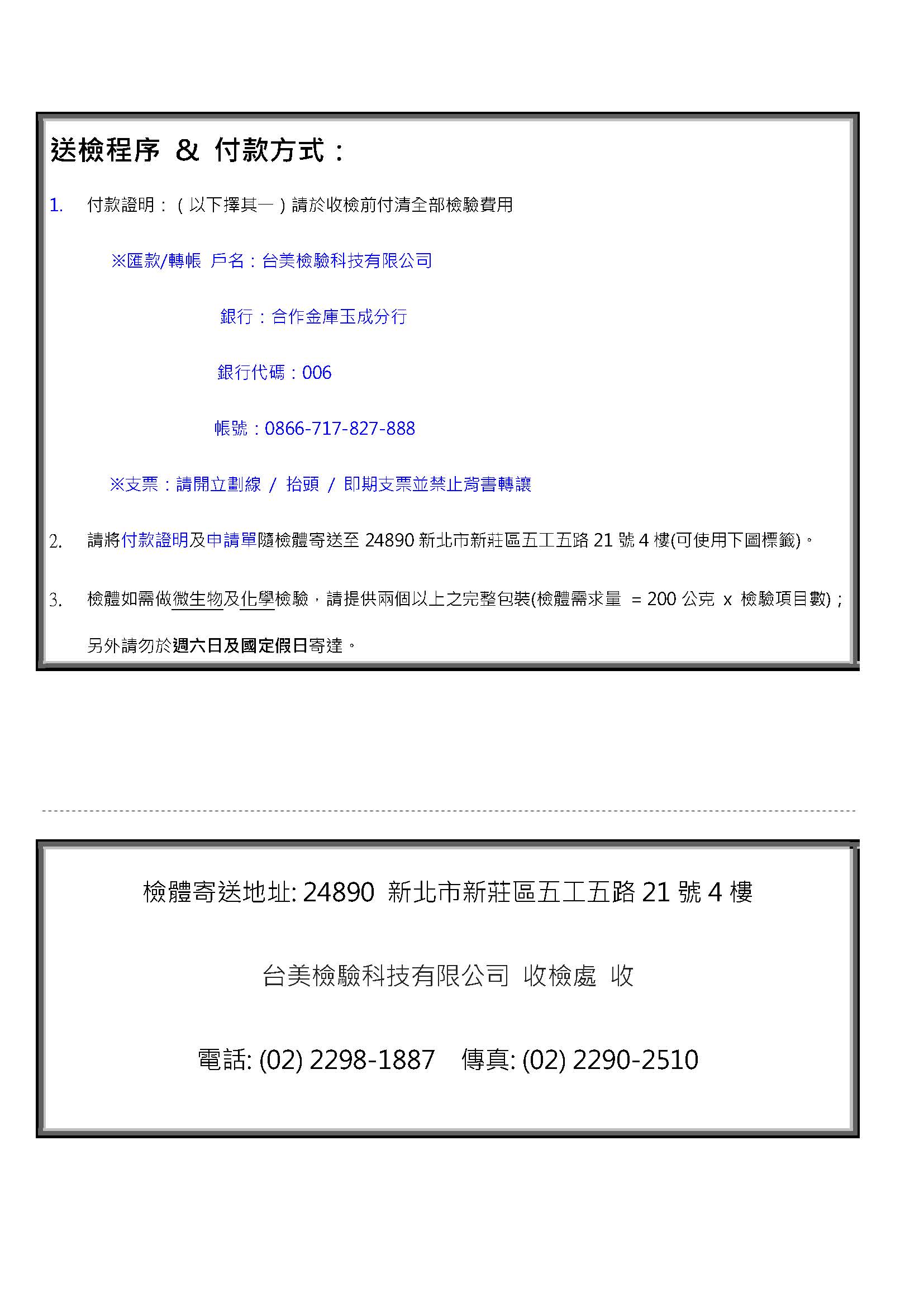 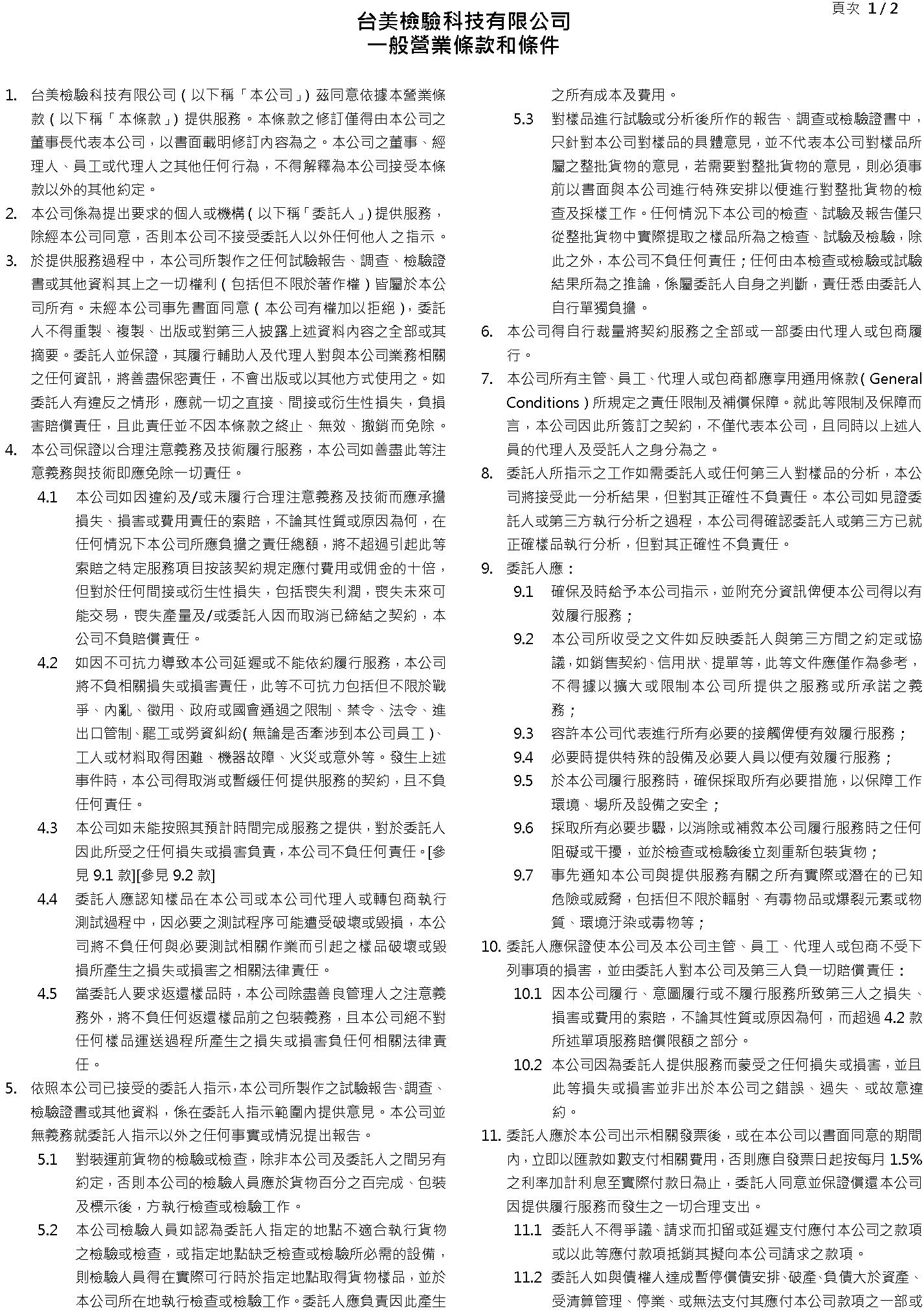 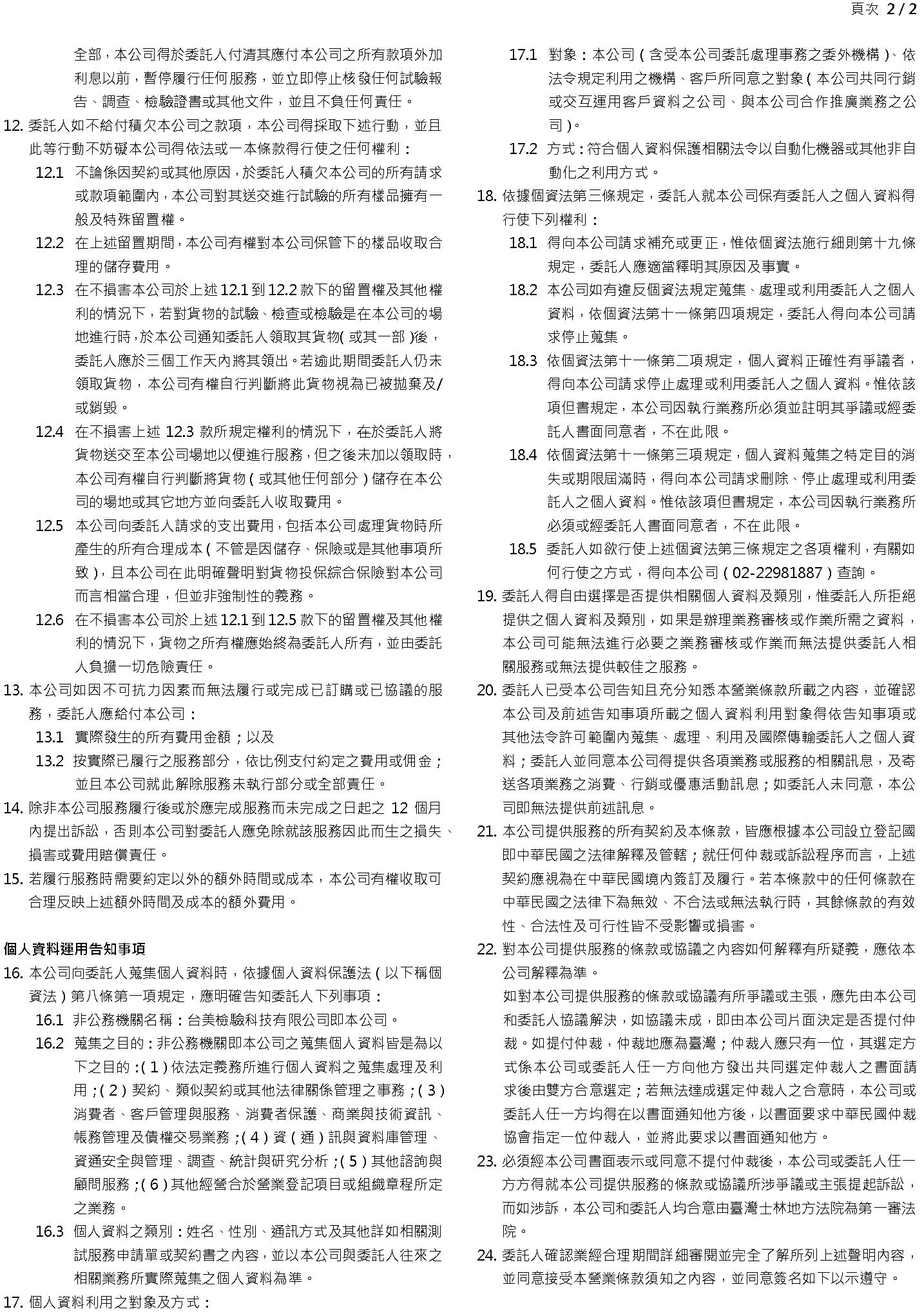 1.委託單位基本資訊：1.委託單位基本資訊：1.委託單位基本資訊：1.委託單位基本資訊：1.委託單位基本資訊：1.委託單位基本資訊：1.委託單位基本資訊：1.委託單位基本資訊：1.委託單位基本資訊：1.委託單位基本資訊：1.委託單位基本資訊：1.委託單位基本資訊：委託單位：委託單位：統一編號：統一編號：發票抬頭： 發票抬頭：  同委託單位  其他：      同委託單位  其他：      同委託單位  其他：      同委託單位  其他：     聯 絡 人：聯 絡 人：發票抬頭： 發票抬頭：  同委託單位  其他：      同委託單位  其他：      同委託單位  其他：      同委託單位  其他：     電    話 : 電    話 : 報告抬頭：報告抬頭： 同委託單位 同發票抬頭 同發票抬頭 同發票抬頭手    機：手    機：報告抬頭：報告抬頭： 其他：      其他：      其他：      其他：     傳    真：傳    真：報告地址：報告地址：E - MAIL：E - MAIL：郵寄資料：郵寄資料： 同報告地址  其他：      同報告地址  其他：      同報告地址  其他：      同報告地址  其他：     報告樣式：報告樣式： 中文  英文(皆含電子檔報告)( 同時申請二種語文報告須加收報告費用） 中文  英文(皆含電子檔報告)( 同時申請二種語文報告須加收報告費用） 中文  英文(皆含電子檔報告)( 同時申請二種語文報告須加收報告費用） 中文  英文(皆含電子檔報告)( 同時申請二種語文報告須加收報告費用）2.檢體資訊：(1件檢體填寫1張申請單)2.檢體資訊：(1件檢體填寫1張申請單)2.檢體資訊：(1件檢體填寫1張申請單)2.檢體資訊：(1件檢體填寫1張申請單)2.檢體資訊：(1件檢體填寫1張申請單)2.檢體資訊：(1件檢體填寫1張申請單)2.檢體資訊：(1件檢體填寫1張申請單)2.檢體資訊：(1件檢體填寫1張申請單)2.檢體資訊：(1件檢體填寫1張申請單)2.檢體資訊：(1件檢體填寫1張申請單)2.檢體資訊：(1件檢體填寫1張申請單)2.檢體資訊：(1件檢體填寫1張申請單)檢體名稱：檢體名稱：     (必填)     (必填)     (必填)     (必填)     (必填)     (必填)     (必填)     (必填)     (必填)     (必填)報告用途：報告用途： 出口用途 出口用途 自主管理 自主管理 自主管理 研發 研發 通路販售 通路販售 其它     包裝方式：包裝方式： 完整販售包裝 完整販售包裝 完整密封包裝(標示未完整) 完整密封包裝(標示未完整) 完整密封包裝(標示未完整) 完整密封包裝(標示未完整) 完整密封包裝(標示未完整) 散裝 散裝 其它     製造公司：製造公司： 同委託單位 同委託單位 其它      其它      其它      其它      其它      其它      其它      其它     製造日期：製造日期：有效期限：有效期限：批    號：批    號：原 產 地：原 產 地：其他檢體訊息：其他檢體訊息：以上檢體資訊係由委託單位提供且確認，並依實際送樣之檢體資訊完整揭露於正式報告中，報告上之樣品狀態以照片方式呈現在報告裡，本公司保留報告俢正之權力。(未填寫相關資訊視同“ 無 ”)以上檢體資訊係由委託單位提供且確認，並依實際送樣之檢體資訊完整揭露於正式報告中，報告上之樣品狀態以照片方式呈現在報告裡，本公司保留報告俢正之權力。(未填寫相關資訊視同“ 無 ”)以上檢體資訊係由委託單位提供且確認，並依實際送樣之檢體資訊完整揭露於正式報告中，報告上之樣品狀態以照片方式呈現在報告裡，本公司保留報告俢正之權力。(未填寫相關資訊視同“ 無 ”)以上檢體資訊係由委託單位提供且確認，並依實際送樣之檢體資訊完整揭露於正式報告中，報告上之樣品狀態以照片方式呈現在報告裡，本公司保留報告俢正之權力。(未填寫相關資訊視同“ 無 ”)以上檢體資訊係由委託單位提供且確認，並依實際送樣之檢體資訊完整揭露於正式報告中，報告上之樣品狀態以照片方式呈現在報告裡，本公司保留報告俢正之權力。(未填寫相關資訊視同“ 無 ”)以上檢體資訊係由委託單位提供且確認，並依實際送樣之檢體資訊完整揭露於正式報告中，報告上之樣品狀態以照片方式呈現在報告裡，本公司保留報告俢正之權力。(未填寫相關資訊視同“ 無 ”)以上檢體資訊係由委託單位提供且確認，並依實際送樣之檢體資訊完整揭露於正式報告中，報告上之樣品狀態以照片方式呈現在報告裡，本公司保留報告俢正之權力。(未填寫相關資訊視同“ 無 ”)以上檢體資訊係由委託單位提供且確認，並依實際送樣之檢體資訊完整揭露於正式報告中，報告上之樣品狀態以照片方式呈現在報告裡，本公司保留報告俢正之權力。(未填寫相關資訊視同“ 無 ”)以上檢體資訊係由委託單位提供且確認，並依實際送樣之檢體資訊完整揭露於正式報告中，報告上之樣品狀態以照片方式呈現在報告裡，本公司保留報告俢正之權力。(未填寫相關資訊視同“ 無 ”)以上檢體資訊係由委託單位提供且確認，並依實際送樣之檢體資訊完整揭露於正式報告中，報告上之樣品狀態以照片方式呈現在報告裡，本公司保留報告俢正之權力。(未填寫相關資訊視同“ 無 ”)以上檢體資訊係由委託單位提供且確認，並依實際送樣之檢體資訊完整揭露於正式報告中，報告上之樣品狀態以照片方式呈現在報告裡，本公司保留報告俢正之權力。(未填寫相關資訊視同“ 無 ”)以上檢體資訊係由委託單位提供且確認，並依實際送樣之檢體資訊完整揭露於正式報告中，報告上之樣品狀態以照片方式呈現在報告裡，本公司保留報告俢正之權力。(未填寫相關資訊視同“ 無 ”)3.委託檢測項目：(請勾選)3.委託檢測項目：(請勾選)3.委託檢測項目：(請勾選)3.委託檢測項目：(請勾選)3.委託檢測項目：(請勾選)3.委託檢測項目：(請勾選)3.委託檢測項目：(請勾選)3.委託檢測項目：(請勾選)3.委託檢測項目：(請勾選)3.委託檢測項目：(請勾選)3.委託檢測項目：(請勾選)3.委託檢測項目：(請勾選)Ａ、酒類檢驗項目Ａ、酒類檢驗項目Ａ、酒類檢驗項目Ａ、酒類檢驗項目Ａ、酒類檢驗項目Ａ、酒類檢驗項目Ａ、酒類檢驗項目Ａ、酒類檢驗項目Ａ、酒類檢驗項目Ａ、酒類檢驗項目Ａ、酒類檢驗項目Ａ、酒類檢驗項目 酒類衛生標準：甲醇、乙醇、鉛、二氧化硫 甲醇、鉛           甲醇、鉛、二氧化硫 甲醇               乙醇                二氧化硫              鉛 防腐劑：苯甲酸、己二烯酸 著色劑：葉黃素 酒類衛生標準：甲醇、乙醇、鉛、二氧化硫 甲醇、鉛           甲醇、鉛、二氧化硫 甲醇               乙醇                二氧化硫              鉛 防腐劑：苯甲酸、己二烯酸 著色劑：葉黃素 酒類衛生標準：甲醇、乙醇、鉛、二氧化硫 甲醇、鉛           甲醇、鉛、二氧化硫 甲醇               乙醇                二氧化硫              鉛 防腐劑：苯甲酸、己二烯酸 著色劑：葉黃素 酒類衛生標準：甲醇、乙醇、鉛、二氧化硫 甲醇、鉛           甲醇、鉛、二氧化硫 甲醇               乙醇                二氧化硫              鉛 防腐劑：苯甲酸、己二烯酸 著色劑：葉黃素 酒類衛生標準：甲醇、乙醇、鉛、二氧化硫 甲醇、鉛           甲醇、鉛、二氧化硫 甲醇               乙醇                二氧化硫              鉛 防腐劑：苯甲酸、己二烯酸 著色劑：葉黃素 酒類衛生標準：甲醇、乙醇、鉛、二氧化硫 甲醇、鉛           甲醇、鉛、二氧化硫 甲醇               乙醇                二氧化硫              鉛 防腐劑：苯甲酸、己二烯酸 著色劑：葉黃素 酒類衛生標準：甲醇、乙醇、鉛、二氧化硫 甲醇、鉛           甲醇、鉛、二氧化硫 甲醇               乙醇                二氧化硫              鉛 防腐劑：苯甲酸、己二烯酸 著色劑：葉黃素 酒類衛生標準：甲醇、乙醇、鉛、二氧化硫 甲醇、鉛           甲醇、鉛、二氧化硫 甲醇               乙醇                二氧化硫              鉛 防腐劑：苯甲酸、己二烯酸 著色劑：葉黃素 酒類衛生標準：甲醇、乙醇、鉛、二氧化硫 甲醇、鉛           甲醇、鉛、二氧化硫 甲醇               乙醇                二氧化硫              鉛 防腐劑：苯甲酸、己二烯酸 著色劑：葉黃素 酒類衛生標準：甲醇、乙醇、鉛、二氧化硫 甲醇、鉛           甲醇、鉛、二氧化硫 甲醇               乙醇                二氧化硫              鉛 防腐劑：苯甲酸、己二烯酸 著色劑：葉黃素 酒類衛生標準：甲醇、乙醇、鉛、二氧化硫 甲醇、鉛           甲醇、鉛、二氧化硫 甲醇               乙醇                二氧化硫              鉛 防腐劑：苯甲酸、己二烯酸 著色劑：葉黃素 酒類衛生標準：甲醇、乙醇、鉛、二氧化硫 甲醇、鉛           甲醇、鉛、二氧化硫 甲醇               乙醇                二氧化硫              鉛 防腐劑：苯甲酸、己二烯酸 著色劑：葉黃素B、其他測試項目B、其他測試項目B、其他測試項目B、其他測試項目B、其他測試項目B、其他測試項目B、其他測試項目B、其他測試項目B、其他測試項目B、其他測試項目B、其他測試項目B、其他測試項目 檢項 1：請填寫於左側空白處請填寫於左側空白處 檢項 2：請填寫於左側空白處請填寫於左側空白處 檢項 3：請填寫於左側空白處請填寫於左側空白處4.資訊確認與簽名：4.資訊確認與簽名：4.資訊確認與簽名：4.資訊確認與簽名：4.資訊確認與簽名：*收檢前是否需要提供報價單 是 否委託單位確認（申請人）：*收檢前是否需要提供報價單 是 否委託單位確認（申請人）：*收檢前是否需要提供報價單 是 否委託單位確認（申請人）：*收檢前是否需要提供報價單 是 否委託單位確認（申請人）：*收檢前是否需要提供報價單 是 否委託單位確認（申請人）：請委託單位 (申請人) 確實詳閱台美檢驗所載之一般營業條款和條件之內容；並確實已授權其檢驗報告中相關交易廠商(報告抬頭廠商、生產廠商或供應廠商)之委託送檢此案，並保證所提供相關廠商資料及檢體資料之真實性及正確性，若有提供虛偽不實之情形，申請人願承擔相關法律責任。    以上無誤且同意執行檢測請於左側簽名確認。如利用E-mail回覆，皆以表示同意。請委託單位 (申請人) 確實詳閱台美檢驗所載之一般營業條款和條件之內容；並確實已授權其檢驗報告中相關交易廠商(報告抬頭廠商、生產廠商或供應廠商)之委託送檢此案，並保證所提供相關廠商資料及檢體資料之真實性及正確性，若有提供虛偽不實之情形，申請人願承擔相關法律責任。    以上無誤且同意執行檢測請於左側簽名確認。如利用E-mail回覆，皆以表示同意。請委託單位 (申請人) 確實詳閱台美檢驗所載之一般營業條款和條件之內容；並確實已授權其檢驗報告中相關交易廠商(報告抬頭廠商、生產廠商或供應廠商)之委託送檢此案，並保證所提供相關廠商資料及檢體資料之真實性及正確性，若有提供虛偽不實之情形，申請人願承擔相關法律責任。    以上無誤且同意執行檢測請於左側簽名確認。如利用E-mail回覆，皆以表示同意。請委託單位 (申請人) 確實詳閱台美檢驗所載之一般營業條款和條件之內容；並確實已授權其檢驗報告中相關交易廠商(報告抬頭廠商、生產廠商或供應廠商)之委託送檢此案，並保證所提供相關廠商資料及檢體資料之真實性及正確性，若有提供虛偽不實之情形，申請人願承擔相關法律責任。    以上無誤且同意執行檢測請於左側簽名確認。如利用E-mail回覆，皆以表示同意。請委託單位 (申請人) 確實詳閱台美檢驗所載之一般營業條款和條件之內容；並確實已授權其檢驗報告中相關交易廠商(報告抬頭廠商、生產廠商或供應廠商)之委託送檢此案，並保證所提供相關廠商資料及檢體資料之真實性及正確性，若有提供虛偽不實之情形，申請人願承擔相關法律責任。    以上無誤且同意執行檢測請於左側簽名確認。如利用E-mail回覆，皆以表示同意。請委託單位 (申請人) 確實詳閱台美檢驗所載之一般營業條款和條件之內容；並確實已授權其檢驗報告中相關交易廠商(報告抬頭廠商、生產廠商或供應廠商)之委託送檢此案，並保證所提供相關廠商資料及檢體資料之真實性及正確性，若有提供虛偽不實之情形，申請人願承擔相關法律責任。    以上無誤且同意執行檢測請於左側簽名確認。如利用E-mail回覆，皆以表示同意。請委託單位 (申請人) 確實詳閱台美檢驗所載之一般營業條款和條件之內容；並確實已授權其檢驗報告中相關交易廠商(報告抬頭廠商、生產廠商或供應廠商)之委託送檢此案，並保證所提供相關廠商資料及檢體資料之真實性及正確性，若有提供虛偽不實之情形，申請人願承擔相關法律責任。    以上無誤且同意執行檢測請於左側簽名確認。如利用E-mail回覆，皆以表示同意。請委託單位 (申請人) 確實詳閱台美檢驗所載之一般營業條款和條件之內容；並確實已授權其檢驗報告中相關交易廠商(報告抬頭廠商、生產廠商或供應廠商)之委託送檢此案，並保證所提供相關廠商資料及檢體資料之真實性及正確性，若有提供虛偽不實之情形，申請人願承擔相關法律責任。    以上無誤且同意執行檢測請於左側簽名確認。如利用E-mail回覆，皆以表示同意。請委託單位 (申請人) 確實詳閱台美檢驗所載之一般營業條款和條件之內容；並確實已授權其檢驗報告中相關交易廠商(報告抬頭廠商、生產廠商或供應廠商)之委託送檢此案，並保證所提供相關廠商資料及檢體資料之真實性及正確性，若有提供虛偽不實之情形，申請人願承擔相關法律責任。    以上無誤且同意執行檢測請於左側簽名確認。如利用E-mail回覆，皆以表示同意。請委託單位 (申請人) 確實詳閱台美檢驗所載之一般營業條款和條件之內容；並確實已授權其檢驗報告中相關交易廠商(報告抬頭廠商、生產廠商或供應廠商)之委託送檢此案，並保證所提供相關廠商資料及檢體資料之真實性及正確性，若有提供虛偽不實之情形，申請人願承擔相關法律責任。    以上無誤且同意執行檢測請於左側簽名確認。如利用E-mail回覆，皆以表示同意。請委託單位 (申請人) 確實詳閱台美檢驗所載之一般營業條款和條件之內容；並確實已授權其檢驗報告中相關交易廠商(報告抬頭廠商、生產廠商或供應廠商)之委託送檢此案，並保證所提供相關廠商資料及檢體資料之真實性及正確性，若有提供虛偽不實之情形，申請人願承擔相關法律責任。    以上無誤且同意執行檢測請於左側簽名確認。如利用E-mail回覆，皆以表示同意。請委託單位 (申請人) 確實詳閱台美檢驗所載之一般營業條款和條件之內容；並確實已授權其檢驗報告中相關交易廠商(報告抬頭廠商、生產廠商或供應廠商)之委託送檢此案，並保證所提供相關廠商資料及檢體資料之真實性及正確性，若有提供虛偽不實之情形，申請人願承擔相關法律責任。    以上無誤且同意執行檢測請於左側簽名確認。如利用E-mail回覆，皆以表示同意。請委託單位 (申請人) 確實詳閱台美檢驗所載之一般營業條款和條件之內容；並確實已授權其檢驗報告中相關交易廠商(報告抬頭廠商、生產廠商或供應廠商)之委託送檢此案，並保證所提供相關廠商資料及檢體資料之真實性及正確性，若有提供虛偽不實之情形，申請人願承擔相關法律責任。    以上無誤且同意執行檢測請於左側簽名確認。如利用E-mail回覆，皆以表示同意。請委託單位 (申請人) 確實詳閱台美檢驗所載之一般營業條款和條件之內容；並確實已授權其檢驗報告中相關交易廠商(報告抬頭廠商、生產廠商或供應廠商)之委託送檢此案，並保證所提供相關廠商資料及檢體資料之真實性及正確性，若有提供虛偽不實之情形，申請人願承擔相關法律責任。    以上無誤且同意執行檢測請於左側簽名確認。如利用E-mail回覆，皆以表示同意。